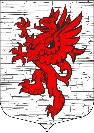 Местная администрациямуниципального образования Лопухинское сельское поселениемуниципального образования Ломоносовского муниципального районаЛенинградской областиПОСТАНОВЛЕНИЕот 12.10.2022 года                                                         				№ 203О порядке принятия решений о признании безнадежной к взысканию задолженности по платежам в бюджет муниципального образования Лопухинское сельское поселениеВ соответствии с пунктом 4 статьи 47.2 Бюджетного кодекса Российской Федерации, постановлением Правительства Российской Федерации от 06 мая 2016 г. № 393 «Об общих требованиях к порядку принятия решений о признании безнадежной к взысканию задолженности по платежам в бюджеты бюджетной системы Российской Федерации», Местная администрация муниципального образования Лопухинское сельское поселение муниципального образования Ломоносовского муниципального района Ленинградской области ПОСТАНОВЛЯЕТ:1. Утвердить прилагаемое Положение о порядке принятия решений о признании безнадежной к взысканию задолженности по платежам в бюджет муниципального образования Лопухинское сельское поселение.2. Настоящее постановление вступает в силу со дня его принятия и официального опубликования (обнародованию) на официальном сайте МО Лопухинское сельское поселение в сети Интернет.3. Контроль за исполнением настоящего постановления оставляю за собой.Глава администрации МО Лопухинского сельского поселения                                            Е. Н. Абакумов  Приложениек постановлению Местной администрациеймуниципального образования Лопухинское сельское поселениемуниципального образования Ломоносовского муниципального районаЛенинградской областиот 12.10.2022г № 203ПОЛОЖЕНИЕо порядке принятия решений о признании безнадежной к взысканию задолженности по платежам в бюджет муниципального образования Лопухинское сельское поселение1. Настоящее Положение определяет порядок принятия Местной администрацией муниципального образования Лопухинское сельское поселение муниципального образования Ломоносовского муниципального района Ленинградской области (далее также - администратор доходов бюджета) решения о признании безнадежной к взысканию задолженности по платежам в бюджет муниципального образования Лопухинское сельское поселение (далее - задолженность по платежам в бюджет).Действие настоящего Положения не распространяются на платежи, установленные пунктом 6 статьи 47.2 Бюджетного кодекса Российской Федерации.2. Задолженность по платежам в бюджет признается безнадежной к взысканию в случае:1) смерти физического лица - плательщика платежей в бюджет или объявления его умершим в порядке, установленном гражданским процессуальным законодательством Российской Федерации;2) признания банкротом индивидуального предпринимателя - плательщика платежей в бюджет в соответствии с Федеральным законом от 26 октября 2002 г. № 127-ФЗ «О несостоятельности (банкротстве)» (далее - Федеральный закон) - в части задолженности по платежам в бюджет, не погашенной по причине недостаточности имущества должника;3) признания банкротом гражданина, не являющегося индивидуальным предпринимателем, в соответствии с Федеральным законом - в части задолженности по платежам в бюджет, не погашенной после завершения расчетов с кредиторами в соответствии с Федеральным законом;4) ликвидации организации - плательщика платежей в бюджет в части задолженности по платежам в бюджет, не погашенной по причине недостаточности имущества организации и (или) невозможности ее погашения учредителями (участниками) указанной организации в пределах и порядке, которые установлены законодательством Российской Федерации;5) применения актов об амнистии или о помиловании в отношении осужденных к наказанию в виде штрафа или принятия судом решения, в соответствии с которым администратор доходов бюджета утрачивает возможность взыскания задолженности по платежам в бюджет;6) вынесения судебным приставом-исполнителем постановления об окончании исполнительного производства и о возвращении взыскателю исполнительного документа по основанию, предусмотренному пунктом 3 или 4 части 1 статьи 46 Федерального закона от 02 октября 2007 г.             № 229-ФЗ «Об исполнительном производстве» (далее – Федеральный закон об исполнительном производстве), если с даты образования задолженности по платежам в бюджет прошло более пяти лет, в следующих случаях:а) размер задолженности не превышает размера требований к должнику, установленного законодательством Российской Федерации о несостоятельности (банкротстве) для возбуждения производства по делу о банкротстве;б) судом возвращено заявление о признании плательщика платежей в бюджет банкротом или прекращено производство по делу о банкротстве в связи с отсутствием средств, достаточных для возмещения судебных расходов на проведение процедур, применяемых в деле о банкротстве;7) исключения юридического лица по решению регистрирующего органа из единого государственного реестра юридических лиц и наличия ранее вынесенного судебным приставом-исполнителем постановления об окончании исполнительного производства в связи с возвращением взыскателю исполнительного документа по основанию, предусмотренному пунктом 3 или 4 части 1 статьи 46 Федерального закона об исполнительном производстве, - в части задолженности по платежам в бюджет, не погашенной по причине недостаточности имущества организации и невозможности ее погашения учредителями (участниками) указанной организации в случаях, предусмотренных законодательством Российской Федерации. В случае признания решения регистрирующего органа об исключении юридического лица из единого государственного реестра юридических лиц в соответствии с Федеральным законом от 08 августа 2001 г. № 129-ФЗ «О государственной регистрации юридических лиц и индивидуальных предпринимателей» недействительным задолженность по платежам в бюджет, ранее признанная безнадежной к взысканию в соответствии с настоящим подпунктом, подлежит восстановлению в бюджетном (бухгалтерском) учете.Наряду со случаями, предусмотренными подпунктами 1 – 7 настоящего пункта, неуплаченные административные штрафы признаются безнадежными к взысканию, если судьей, органом, должностным лицом, вынесшими постановление о назначении административного наказания, в случаях, предусмотренных Кодексом Российской Федерации об административных правонарушениях, вынесено постановление о прекращении исполнения постановления о назначении административного наказания.3. Решение о признании безнадежной к взысканию задолженности по платежам в бюджет принимается администратором доходов бюджета на основании документов, подтверждающих обстоятельства, предусмотренные пунктом 2 настоящего Положения.4. Документами, подтверждающими наличие оснований для принятия решения о признании безнадежной к взысканию задолженности по платежам в бюджет, являются:1) документ, свидетельствующий о смерти физического лица - плательщика платежей в бюджет или подтверждающий факт объявления его умершим;2) судебный акт о завершении конкурсного производства или завершении реализации имущества гражданина - плательщика платежей в бюджет, являвшегося индивидуальным предпринимателем, а также документ, содержащий сведения из Единого государственного реестра индивидуальных предпринимателей о прекращении физическим лицом - плательщиком платежей в бюджет деятельности в качестве индивидуального предпринимателя в связи с принятием судебного акта о признании его несостоятельным (банкротом);3) судебный акт о завершении конкурсного производства или завершении реализации имущества гражданина - плательщика платежей в бюджет;4) документ, содержащий сведения из Единого государственного реестра юридических лиц о прекращении деятельности в связи с ликвидацией организации - плательщика платежей в бюджет;5) документ, содержащий сведения из Единого государственного реестра юридических лиц об исключении юридического лица - плательщика платежей в бюджет из указанного реестра по решению регистрирующего органа;6) акт об амнистии или о помиловании в отношении осужденных к наказанию в виде штрафа или судебный акт, в соответствии с которым администратор доходов бюджета утрачивает возможность взыскания задолженности по платежам в бюджет;7) постановление судебного пристава-исполнителя об окончании исполнительного производства в связи с возвращением взыскателю исполнительного документа по основанию, предусмотренному пунктом 3 или 4 части 1 статьи 46 Федерального закона об исполнительном производстве;8) судебный акт о возвращении заявления о признании должника несостоятельным (банкротом) или прекращении производства по делу о банкротстве в связи с отсутствием средств, достаточных для возмещения судебных расходов на проведение процедур, применяемых в деле о банкротстве;9) постановление о прекращении исполнения постановления о назначении административного наказания.5. Дополнительно к документам, указанным в пункте 4 настоящего Положения, администратором доходов бюджета формируются следующие документы:1) выписка из отчетности администратора доходов бюджета               об учитываемых суммах задолженности по уплате платежей в бюджет по форме согласно приложению № 1 к настоящему Положению;2) справка администратора доходов бюджета о принятых мерах          по обеспечению взыскания задолженности по платежам в бюджет.6. Проект решения о признании безнадежной к взысканию задолженности по платежам в бюджет подготавливается комиссией по поступлению и выбытию активов, созданной Постановлением Местной администрацией муниципального образования Лопухинское сельское поселение муниципального образования Ломоносовского муниципального района Ленинградской области и действующей на постоянной основе (далее – Комиссия).7. Ответственное подразделение администратора доходов бюджета, осуществляющее полномочия по начислению и учету платежей  в бюджет – структурное подразделение Местной администрации муниципального образования Лопухинское сельское поселение муниципального образования Ломоносовского муниципального района Ленинградской области  - Сектор финансов и бухгалтерской отчетности) (далее по тексту - ответственное подразделение), при наличии одного из оснований, указанных в пункте 2 настоящего Положения, формирует документы, подтверждающие наличие оснований для принятия решения о признании безнадежной к взысканию задолженности по платежам в бюджет и служебную записку по форме согласно приложению № 2 к настоящему Положению.8. Начальник сектора финансов, бухгалтерской отчетности, главный бухгалтер проверяет полноту и правильность оформления документов, указанных в пункте 7 настоящего Положения, и контролирует их направление на рассмотрение Комиссии.Документы, указанные в пункте 7 настоящего Положения, направляются ответственным подразделением на рассмотрение Комиссии. 9. Комиссия проводит заседания по мере поступления от ответственного подразделения документов, указанных в пункте 7 настоящего Положения.10. Срок рассмотрения Комиссией документов, указанных в пункте 7 настоящего Положения, для подготовки проекта решения о признании безнадежной к взысканию задолженности по платежам в бюджет, не может превышать 30 календарных дней со дня поступления указанных документов. В случае запроса Комиссии о предоставлении дополнительной информации, необходимой для подготовки проекта решения о признании безнадежной к взысканию задолженности по платежам в бюджет, срок рассмотрения документов исчисляется с даты получения Комиссией запрашиваемых дополнительных документов.11. Комиссия осуществляет следующие полномочия  по рассмотрению вопроса о признании задолженности по платежам в бюджет безнадежной к взысканию:1) проводит анализ документов, указанных в пункте 7 настоящего Положения, и при необходимости дополнительно запрашивает у ответственного подразделения иные документы и разъяснения;2) устанавливает факт возникновения обстоятельства для признания задолженности по платежам в бюджет безнадежной к взысканию;3) принимает решение о возможности либо невозможности дальнейшего принятия мер по возобновлению процедуры взыскания задолженности по платежам в бюджет, в том числе направленных на прекращение обстоятельств, являющихся основанием для признания задолженности по платежам в бюджет безнадежной к взысканию;4) принимает одно из следующих решений:а) признать задолженность по платежам в бюджет безнадежной к взысканию;б) отказать в признании задолженности по платежам в бюджет безнадежной к взысканию. 12. Решение о признании безнадежной к взысканию задолженности по платежам в бюджет оформляется актом о признании безнадежной к взысканию задолженности по платежам в бюджет по форме согласно приложению № 3 к настоящему Положению (далее - Акт), который подписывается членами Комиссии и утверждается Главой администрации МО Лопухинское сельское поселение.13. Оформленный Акт представляется для утверждения Главе администрации МО Лопухинское сельское поселение в течение 5 рабочих дней с даты принятия Комиссией решения о признании задолженности по платежам в бюджет безнадежной к взысканию.14. Решение об отказе в признании задолженности по платежам в бюджет безнадежной к взысканию оформляется протоколом Комиссии по форме согласно приложению № 4 к настоящему Положению.Принятие решения, указанного в абзаце первом настоящего пункта, не препятствует повторному рассмотрению вопроса о возможности признания задолженности по платежам в бюджет безнадежной к взысканию.15. Копия протокола Комиссии, указанного в абзаце первом пункта 14 настоящего Положения, направляется Комиссией Начальнику сектора финансов, бухгалтерской отчетности, главному бухгалтеру. 16. Утвержденный Главой администрации МО Лопухинское сельское поселение Акт незамедлительно предоставляется Комиссией Начальнику сектора финансов, бухгалтерской отчетности, главному бухгалтеру для отражения данных в бухгалтерском учете.17. Задолженность по платежам в бюджет, признанная безнадежной к взысканию, списывается с балансового учета администратора доходов бюджета на основании Акта в соответствии с порядком, установленным Министерством финансов Российской Федерации.Приложение № 1к Положению о порядке принятия решений о признании безнадежной к взысканию задолженности по платежам в бюджет муниципального образования Лопухинское сельское поселениеФормаВ постоянно действующую комиссию по поступлению и выбытию активовВЫПИСКАиз отчетности администратора доходов бюджета об учитываемых суммах задолженности по уплате платежей в бюджет___________________________________________________________________________(наименование администратора доходов бюджета)по состоянию на _____________________________Номер счета бюджетного учета (код) _______________________________Начальник сектора финансов, бухгалтерской отчетности, главный бухгалтер                    ____________          ___________________                                                                          (подпись)                       (расшифровка подписи)Дата                                      МППриложение № 2к Положению о порядке принятия решений о признании безнадежной к взысканию задолженности по платежам в бюджет муниципального образования Лопухинское сельское поселениеФормаВ постоянно действующую комиссию по поступлению и выбытию активовСЛУЖЕБНАЯ ЗАПИСКАВ соответствии с Положением о порядке принятия решений о признании безнадежной к взысканию задолженности по платежам в бюджет муниципального образования Лопухинское сельское поселение______________________________________________________(наименование ответственного структурного подразделения)просит рассмотреть вопрос о признании безнадежной к взысканию следующую задолженность по платежам в бюджет по доходам:полное наименование организации (ФИО физического лица): _______________________________________________________________ИНН/ОГРН/КПП (ИНН физического лица при наличии): _______________________________________________________________наименование платежа, код бюджетной классификации, по которому возникла дебиторская задолженность по доходам: _______________________________________________________________сумма дебиторской задолженности по доходам: _________________обстоятельство, являющееся основанием для признания задолженности по платежам в бюджет безнадежной к взысканию: ______________________________________________________________,с приложением документа (дата, номер): ___________________________;справка о принятых мерах по обеспечению взыскания задолженности по платежам в бюджет: _____________________________;заключение о наличии или отсутствии возможностей и/или перспектив возобновления процедуры взыскания задолженности по платежам в бюджет, в том числе направленных на прекращение обстоятельств, являющихся основанием для признания задолженности по платежам в бюджет безнадежной к взысканию: ______________________________________________________________.Приложение: ____________ на ___ л. в ____ экз.Начальник ответственного подразделения                                _____________    ___________________                                                                                (подпись)                (расшифровка подписи)«__» _____________ 20__ г.Приложение № 3к Положению о порядке принятия решений о признании безнадежной к взысканию задолженности по платежам в бюджет муниципального образования Лопухинское сельское поселениеФормаУТВЕРЖДАЮГлава администрации_________  _________________(подпись)       (расшифровка подписи)_____________________________________(наименование администратора доходов бюджета)____________/_____________________(подпись)             (расшифровка подписи)«__» _______________ 20__ г.М.П.АКТот «__» ____________ 20__ г.о признании безнадежной к взысканию задолженности по платежам              в бюджетВ соответствии со статьей 47.2 Бюджетного кодекса Российской Федерации, Положением о порядке принятия решений о признании безнадежной к взысканию задолженности по платежам в бюджет муниципального образования Лопухинское сельское поселение, постоянно действующей комиссией по поступлению и выбытию активов (далее - Комиссия), проверены основания для принятия решения о признании задолженности по платежам в бюджет (протокол заседания Комиссии от «__» ___________ 20__ г. № _____) и принято решение о признании дебиторской задолженности безнадежной к взысканию в отношении следующих платежей:Председатель Комиссии(заместитель председателя Комиссии) _________/____________________/                                                                                      (подпись)            (инициалы, фамилия)Члены Комиссии:          _________/____________________________/                                                      (подпись)                    (инициалы, фамилия)Приложение № 4к Положению о порядке принятия решений о признании безнадежной                к взысканию задолженности по платежам в бюджет муниципального образования Лопухинское сельское поселениеФормаУТВЕРЖДАЮпредседатель постояннодействующей комиссиипо поступлению и выбытию активов__________/_____________________(подпись)          (расшифровка подписи)«__» ____________ 20__ г.ПРОТОКОЛ № ___заседания постоянно действующей комиссии по поступлению и выбытию активов_______________________________________________________________________________(наименование администратора доходов бюджета)«__» ____________ 20__ г.Присутствовали:председатель постоянно действующей комиссии по поступлению и выбытию активов (далее - Комиссия):_____________/_____________     (должность)                    (ФИО)Члены Комиссии:_____________/_____________     (должность)                    (ФИО)_____________/_____________     (должность)                    (ФИО)Повестка дня:Рассмотрение служебной записки ответственного подразделения        от «__» ___________ 20__ г. №____ по вопросу признания задолженности по платежам в бюджет безнадежной к взысканию, выписки из отчетности администратора доходов бюджета об учитываемых суммах задолженности по уплате платежей в бюджет, подлежащей взысканию, других документов.Комиссия:1. Провела анализ представленных документов:_______________________________________________________________(перечислить документы, приложенные к служебной записке, дополнительно запрошенные)Документы представлены в полном объеме/не в полном объеме.Замечаний по документам нет/Замечания по документам ______________________________________________________________.(указать недостатки)Задолженность: ____________________________________________.Полное наименование организации (ФИО физического лица) ______________________________________________________________.ИНН/ОГРН/КПП (ИНН физического лица) ____________________.Наименование платежа, по которому возникла дебиторская задолженность _________________________________________________.Код бюджетной классификации, по которому учитывается дебиторская задолженность ______________________________________.Сумма дебиторской задолженности ___________________________.2. Установила/не установила факт возникновения обстоятельства, являющегося снованием для признания задолженности по платежам в бюджет безнадежной к взысканию: ________________________________.Документами, подтверждающими обстоятельства для признания задолженности по платежам в бюджет безнадежной к взысканию, являются: ____________________________________________________________________________________________________________________.(перечислить документы)3. Пришла к выводу о возможности/невозможности дальнейшего принятия мер по взысканию (возврату) задолженности, в том числе направленных на прекращение обстоятельств, являющихся основанием для признания задолженности по платежам в бюджет безнадежной к взысканию.Комиссия приняла решение отказать в признании задолженности по платежам в бюджет безнадежной к взысканию (указать причины) ____________________________.Председатель Комиссии:_____________/_____________       (должность)                 (ФИО)Члены комиссии:_____________/_____________       (должность)                (ФИО)_____________/_____________       (должность)                (ФИО)Наименование организации (ФИО) должникаКБКРеквизиты (дата и №) документа основания образовавшейся задолженностиСумма дебиторской задолженности, руб.№ п/пПолное наименование организации (ФИО физического лица)ИНН, ОГРН, КПП организации, ИНН физического лица (при наличии)Сведения о платеже, по которому возникла задолженность Код классификации доходов бюджета, по которому учитывается задолженность по платежам в бюджетСумма задолженности по платежам в бюджет            (в рублях)Сумма задолженности по пеням и штрафам по соответствующим платежам в бюджет                    (в рублях)123456712...ИТОГОИТОГОИТОГОИТОГОИТОГО